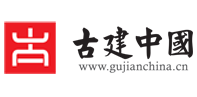 南京站---古建游学班报名回执表经研究我单位决定派下列同志参加本次游学班：      （加盖单位公章）备注：如报名人员较多时此表格可复印使用，请用正楷字填写.   联系人：郑磊    电话：13306810404     邮 箱：zhenglei6860@dingtalk.com  单位名称快递地址联 系 人职   务职   务职   务手    机电子邮箱电子邮箱电子邮箱报考类别 园林古建营造工艺师   □                  古建筑修复师   □ 园林古建营造工艺师   □                  古建筑修复师   □ 园林古建营造工艺师   □                  古建筑修复师   □ 园林古建营造工艺师   □                  古建筑修复师   □ 园林古建营造工艺师   □                  古建筑修复师   □ 园林古建营造工艺师   □                  古建筑修复师   □ 园林古建营造工艺师   □                  古建筑修复师   □ 园林古建营造工艺师   □                  古建筑修复师   □ 园林古建营造工艺师   □                  古建筑修复师   □ 园林古建营造工艺师   □                  古建筑修复师   □学员姓名性别部 门职 务职 务专业工作年限工作年限学历学历报考类别手    机身份证号身份证号手    机身份证号身份证号手    机身份证号身份证号手    机身份证号身份证号费用说明单证书学员培训费：9800元/人；双证书学员培训费：16800元/人（均含学员培训期间的食宿、交通、资料、证书、师资、场地、考察费等）单证书学员培训费：9800元/人；双证书学员培训费：16800元/人（均含学员培训期间的食宿、交通、资料、证书、师资、场地、考察费等）单证书学员培训费：9800元/人；双证书学员培训费：16800元/人（均含学员培训期间的食宿、交通、资料、证书、师资、场地、考察费等）单证书学员培训费：9800元/人；双证书学员培训费：16800元/人（均含学员培训期间的食宿、交通、资料、证书、师资、场地、考察费等）单证书学员培训费：9800元/人；双证书学员培训费：16800元/人（均含学员培训期间的食宿、交通、资料、证书、师资、场地、考察费等）单证书学员培训费：9800元/人；双证书学员培训费：16800元/人（均含学员培训期间的食宿、交通、资料、证书、师资、场地、考察费等）单证书学员培训费：9800元/人；双证书学员培训费：16800元/人（均含学员培训期间的食宿、交通、资料、证书、师资、场地、考察费等）单证书学员培训费：9800元/人；双证书学员培训费：16800元/人（均含学员培训期间的食宿、交通、资料、证书、师资、场地、考察费等）单证书学员培训费：9800元/人；双证书学员培训费：16800元/人（均含学员培训期间的食宿、交通、资料、证书、师资、场地、考察费等）单证书学员培训费：9800元/人；双证书学员培训费：16800元/人（均含学员培训期间的食宿、交通、资料、证书、师资、场地、考察费等）费用总额    万    仟    佰    拾    元整    万    仟    佰    拾    元整    万    仟    佰    拾    元整    万    仟    佰    拾    元整    万    仟    佰    拾    元整    万    仟    佰    拾    元整小写小写￥：￥：汇款方式收款单位：浙江汉农建设有限公司收款单位：浙江汉农建设有限公司收款单位：浙江汉农建设有限公司收款单位：浙江汉农建设有限公司收款单位：浙江汉农建设有限公司收款单位：浙江汉农建设有限公司收款单位：浙江汉农建设有限公司收款单位：浙江汉农建设有限公司收款单位：浙江汉农建设有限公司收款单位：浙江汉农建设有限公司汇款方式收款账号：1900 0801 0400 13725收款账号：1900 0801 0400 13725收款账号：1900 0801 0400 13725收款账号：1900 0801 0400 13725收款账号：1900 0801 0400 13725收款账号：1900 0801 0400 13725收款账号：1900 0801 0400 13725收款账号：1900 0801 0400 13725收款账号：1900 0801 0400 13725收款账号：1900 0801 0400 13725汇款方式开户行：农业银行杭州市古荡支行开户行：农业银行杭州市古荡支行开户行：农业银行杭州市古荡支行开户行：农业银行杭州市古荡支行开户行：农业银行杭州市古荡支行开户行：农业银行杭州市古荡支行开户行：农业银行杭州市古荡支行开户行：农业银行杭州市古荡支行开户行：农业银行杭州市古荡支行开户行：农业银行杭州市古荡支行其  它